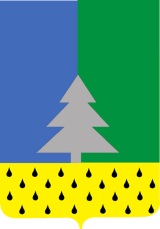 Советский районХанты-Мансийский автономный округ – ЮграАдминистрация сельского поселения Алябьевский « 18 » апреля  2024 г. 					                                                 №  103О степени благоустройстважилых помещений в сельскомпоселении Алябьевский.           В соответствии с Жилищным кодексом Российской Федерации, руководствуясь федеральным законом от 06.10.2003 г. № 131 –ФЗ «Об общих принципах организации местного самоуправления в Российской Федерации, Уставом сельского поселения Алябьевский, в целях отнесения жилых помещений муниципального жилищного фонда к разряду благоустроенных применительно к условиям поселения:        1. Считать в 2024 – 2025 годах  благоустроенными жилые помещения, имеющие следующие виды благоустройства:             1) центральное отопление, автономное газовое отопление;             2) водопровод без горячего водоснабжения;             3) канализация, в том числе септик.2. Опубликовать настоящее постановление в периодическом издании органов местного самоуправления в бюллетене  «Алябьевский вестник» и разместить на   официальном сайте Администрации сельского поселения Алябьевский в сети Интернет.3. Настоящее постановление вступает в силу момента подписания.4. Контроль за выполнением настоящего постановления оставляю за собой.Глава сельского поселения Алябьевский                                                               А.А. КудринаПОСТАНОВЛЕНИЕ